Cragside Church of England Primary School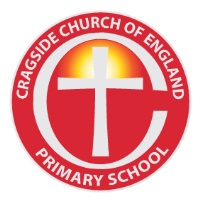 Nursery ApplicationPlease indicate whether you would be interested in your child attending morning, afternoon or both sessions.  Child’s Surname:Child’s Forename:Child’s Forename:Gender:	Male/FemaleDate of Birth:Date of Birth:Home Address:Postcode:Home Address:Postcode:Home Address:Postcode:Mother’s Name:Father’s Name:Father’s Name:Address if different from aboveAddress if different from aboveAddress if different from aboveHome Telephone:Home Telephone:Home Telephone:Mobile:Mobile:Mobile:Email address:Email address:Email address:Parental Responsibility:	Yes/NoParental Responsibility:	Yes/NoParental Responsibility:	Yes/NoNames of brothers or sisters in schoolNames of brothers or sisters in schoolDate of birthPlease give details of any attendance at any playgroup, mother & toddler group or childcare establishments:Has your child had their 2 year check?Yes/NoYes/NoIs your child in public care (looked after)?Yes/NoYes/NoIs your child known to Children's IntegratedServices (Social Worker)?Yes/NoYes/NoDoes your child have an Educational Health and care plan (EHCP)?Yes/NoYes/NoIs your child known to the Educational Psychology Service (Educational Psychologist)?Yes/NoYes/NoDoes your child have a disability or illness?Yes/NoYes/NoMorning Sessions, Monday to FridayAfternoon Sessions, Monday to FridayMorning & Afternoon, Monday to FridayIf you have ticked for morning & afternoon, please advise whether or not you would be entitled to the additional 15 hours funding (known as 30 hours childcare) or whether you would be paying for these additional sessions.Entitled / PayingSignature of Parent/CarerDate